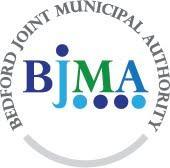 Meeting Minutes March 10th, 2023                                                                     ATTENDANCE:     BOARD:  	Brian Sell, Sean Bardell, Mary Jo Casalena,Carey Nycum-Foor (via phone), Brad Koontz,   GUESTS:         Jim Wehling (Volunteer/landowner) Aaron Weiler (BHS Sophomore Eagle Scout Project) Roger Weiler (Aaron’s Father) Dave Petit (OBV) Bring Meeting to Order & Attendance - called meeting to order at second motionReview & Approval of Regular Meeting Minutes from January  2023 - February  Meeting Minutes approved Koontz made motion to approve minutes Casalena second.Public CommentAaron Weiler proposed the Eagle Scout Project to place mile markers on trail every ½ mile. Board unanimously voted to accept the proposal and Casalena offered to be board contact for the project. Dave Petit representing Old Bedford Village Provided suggestions including map of locations for tree/shrub plantings by foot-bridge after completion of contract. Board agreed, pending funding. 2. Larger established trees that grow easily and low such as ornamental fruit trees and boxwood bushes. Wehling mentioned board that use native plants such as pin oak and native crab apple were suggested. 3.Sell suggested that most plantings be on the OBV side. 4. No Parking Sign will be required at the OBV sewer line, which is 18 inches below the surface south of the road. 5. Field by the marsh, back part of the Battlefield, OBV plans to turn it into a short cut for pedestrians along the trail. This will eliminate some mowing of the large field for OBV and bring the re-enactments closer to OBV visitors.     D.  New Business1. Northern Trail updateConstruction- ECMS 111660, Shuster Way Heritage Trail -Wehling attended meeting Plum has been excellent in assisting with correction on the alignment.  Wehling replied to request Southern Alleghenies RPO relating to the extension of the trail to and along Weber Lane.                     2. Amenities / Sponsorship Plan for Northern Extension        A. Fundraising group: Wehling presented a flyer for the fundraiser and discussion on completion of the project mid-may for resurfacing. Fundraiser to run throughout April. Sell made a motion to approve fundraiser Bardell seconded the motion.                    3.  Stream Bank Improvement Project  Update and decision on Shober’s stream bank-Bedford Conservation District District has all the information, Springs legal needs to review. Dave Swartzel from Omni Bedford Springs will check in with them for an update.                    4. Boat Launch Project KEI Subdivision & Easement- Subdivision is completed, requesting the deed since Jan 25th when we sent it. Deed status, Rutters-Survey Surveyed + $600 bill sent to BJMADCNR-Wehling will contact and if needed will postpone to next year for grant application due to deadline approaching and need deed to complete. Sell will email Rutter’s     E. Old Business1.  Update on new surface (Elks)- Estimate from Clingerman and fundraiser proposed                   2. Borough Ordinance updates to reflect Name Change and Northern Extension- No updates so far F. Reports of OfficersChairman -Vice Chairman- Secretary- Treasurer - Gave monthly Treasury Report Secretary-Treasurer -  Meeting Adjourned 9:30 a.m.Next Meeting will be April 14th, 2023 @ 8:00 a.m. at the Bedford Borough Office, 244 W. Penn St., Bedford, PA 